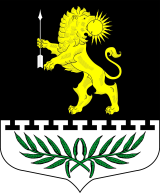 Ленинградская областьЛужский муниципальный районСовет депутатов Серебрянского сельского поселенияРЕШЕНИЕОт 07 ноября 2019 года    № 19О графике заседаний постоянных депутатских комиссийСовета депутатов Серебрянского сельского поселения На основании Устава муниципального образования Серебрянское сельское поселение, Совет депутатов Серебрянского сельского поселения  РЕШИЛ:Утвердить график заседаний постоянных депутатских комиссий Совета депутатов муниципального образования Серебрянское сельское поселение в ноябре – декабре 2019 года.Глава Серебрянского сельского поселения,исполняющий полномочия председателя Совета депутатов	                                                                     А.В. Александрова № п/пДата заседанияВремя начала заседанияМесто проведения заседания1.12.11.2019 г.1400п. Серебрянский, ул. Совхозная, д. 18а2.20.11.2019 г.1400п. Серебрянский, ул. Совхозная, д. 18а3.02.12.2019 г.1400п. Серебрянский, ул. Совхозная, д. 18а4.20.12.2019 г.1400п. Серебрянский, ул. Совхозная, д. 18а